Pre Inicio TernerosPerfil Nutricional:Manganeso      Vitamina D     Niacina                          Tiamina                 Calcio   Zinc                    Vitamina E     Vitamina K                     Acido Fólico         Grasa Hierro                Metionina      Vitamina B6                   Lasalocid              Almidón    Cobre                 Azufre            Vitamina B12                 Potasio                 Lisina Iodo                   Cobalto           Biotina                            CloroSelenio              Magnesio        Niacina                           SodioVitamina A        Colina             Acido Pantoténico        FosforoEM 2,87 Mc/kgProteína 22,4%Fibra Bruta 8,04%FDN 20,04%FDA 10,70%Composición: Maíz- Pellet de Girasol – Afrechillo de trigo – Expeller de soja – Sal – Carbonato de calcio Núcleo vitamínico y mineral –Antioxidante – Secuestrante de mico toxinas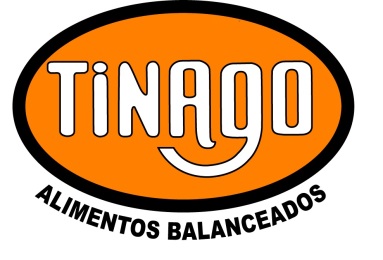 REGISTROCódigo:R-27-BAFecha : 22-05-2014Revisión:00Página 1 de 1Hoja Técnica – Composición AlimentosCódigo:R-27-BAFecha : 22-05-2014Revisión:00Página 1 de 1